The Corona Virus is impacting everyone in one way or another. Those most affected are the elderly and shut-ins. Praying for them is a great thing, but sometimes God wants us to put “feet to our prayers.” Operation Love Thy Neighbor is a way we all can help each other!The plan: Put together “care packages” for the elderly and shut-ins.What’s in a care package? A care package is a box that contains non-perishable essentials: A roll or two of toilet paperA bottle of hand sanitizerRamen noodles Canned goodsEasy-to-make boxed foods (like mac and cheese)A book to read, puzzle booksAnything you can spare as long as it is non-perishableHow big is a care package? A care package should be a single box small enough for one person (especially an elderly person) to carry by themself.How can I help?You can donate items for the boxes.You can donate empty boxes for us to fill.You can e-mail us with names and contact info of people in the Mountain City, TN area that you know could use this kind of help. E-Mail: FtlMtnCity@outlook.comWhen and where can I help/donate: Starting March 23rd bring boxes and donations to Mountain City Baptist Church 936 N. Church St.
Mountain City, TN 37683
Drop-offs are on Monday, Wednesday or Friday from 5:00 – 6:00 PM (Starting March 23)
Questions? Call 423.302.0360Or E-mail: FtlMtcCity@outlook.com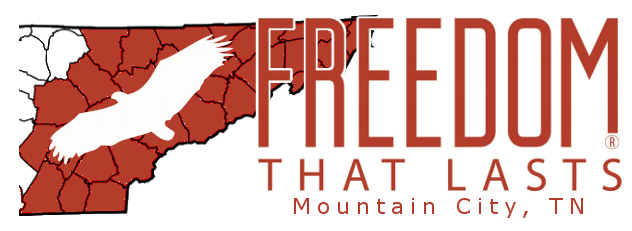 A Ministry of Mountain City Baptist Church Announces: Operation Love Thy NeighborKick-off Date: Monday March 23, 2020Announces: Operation Love Thy NeighborKick-off Date: Monday March 23, 2020